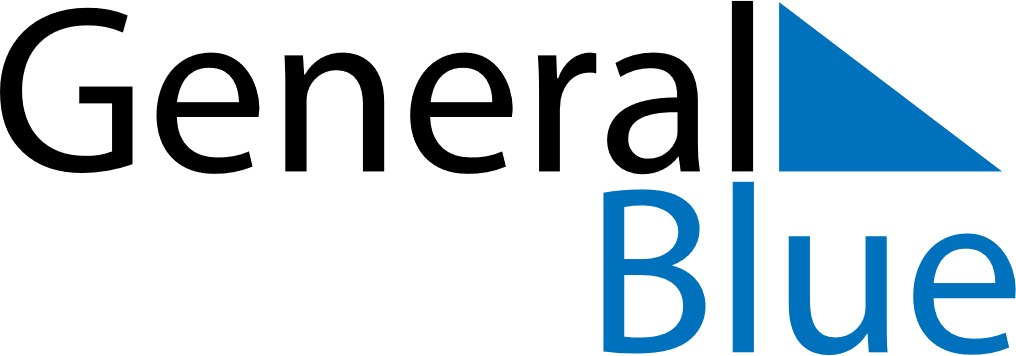 May 2021May 2021May 2021May 2021CameroonCameroonCameroonSundayMondayTuesdayWednesdayThursdayFridayFridaySaturday1Labour Day23456778910111213141415End of Ramadan (Eid al-Fitr)
Ascension Day1617181920212122National Day23242526272828293031